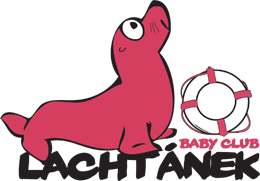 Milí klienti a plaváčci, Tímto bychom Vám s velkou radostí oznámili, že od 25.5.2020 je oficiálně znovu povolen provoz v našem BC Lachtánek. Obnovujeme lekce plavání v návaznosti na kurzy, které skončily po uzavření centra 13.3.2020.Vzhledem k situaci s COVID-19 JE PROVOZ POVOLEN S URČITÝMI OMEZENÍMI, proto bychom Vás chtěli poprosit o spolupráci a součinnost. - nastupovat budete dle původního rozpisu- do klubu budou smět přijít pouze plavající děti v kurzu s jedním       doprovodem- do klubu budete vpuštěni dle platného času příchodu, pozdní příchod není    možné akceptovat - při vstupu si v chodbě vydezinfikujete ruce a poté přecházíte do šatny,     herna bude využívána po plavání jen na nutnou aklimatizaci či vysušení   vlasů, vzhledem k teplým měsícům bude zkrácena na nezbytně nutnou   dobu( musíme provést dezinfekci prostor pro další návštěvníky)- u vchodu i dalších prostorách klubu jsou nainstalovány dávkovače na   dezinfekci rukou - dospělé osoby a děti starší dvou let by měly mít ve vnitřních prostorách   roušku (neplatí ve sprchách a v bazéně)- v současné době není možné přicházet s ostatními rodinnými příslušníky   (sourozenci, partneři, prarodiče apod.) a pořizovat videonahrávky či   fotografie- recepce, bar a prostory pro občerstvení jsou k dispozici na nezbytně   nutnou dobu, aby nedocházelo mezi jednotlivými účastníky aktivit k   „hromadění osob“- na bazéně bude vyčleněn prostor na čekání před lekcí a vstupovat do   bazénu se bude až na základě pokynu instruktorky plavání jelikož musí být   provedena dezinfekce okraje bazénu po každé skupince- prozatím nelze čerpat náhradní lekce S přesnými pravidly budete seznámeni při příchodu pracovníky našeho baby clubu. Děkujeme za Vaši trpělivost za zachování přízně.Všichni se na Vás těšíme. Tým BC Lachtánek